Навчальна програма 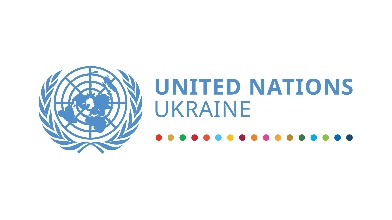 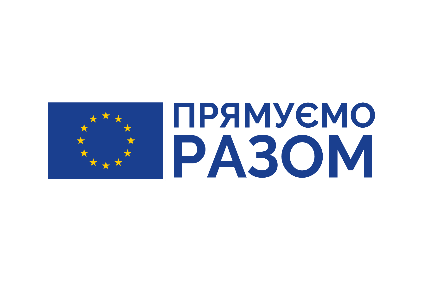 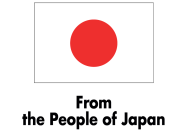 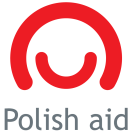 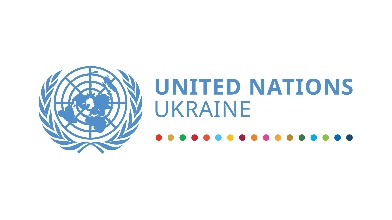 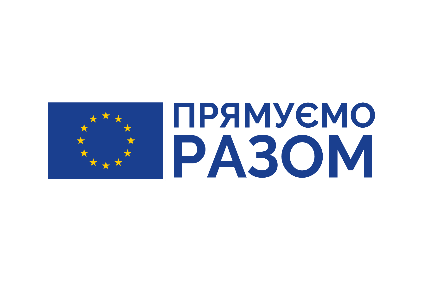 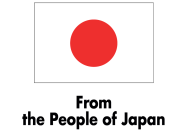 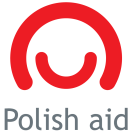 з розвитку навичок підприємництва на сході УкраїниПрограма ООН із відновлення та розбудови миру, за фінансової підтримки Європейського Союзу, урядів Польщі та Японії проведе 40 бізнес-тренінгів з розвитку навичок підприємництва.Мета навчальної програми – зміцнення потенціалу і підвищення підприємницької активності ВПО та місцевого населення Донецької та Луганської областей.   Тренінги сприяють досягненню таких цілей:збільшення знань учасників про те, як розпочати бізнес в Україні, які є перспективні сфери ділової активності в цільових регіонах і які є переваги самозайнятості/підприємництва;підвищення кваліфікації учасників з розробки бізнес-планів, реєстрації та ведення підприємницької діяльності та ефективного управління бізнесом відповідно до вимог чинного законодавства України.Чого ми намагаємося досягти: навчити учасників, як розпочати, відновити або розширити свій бізнес; створити бізнес-план; ознайомити з перспективними сферами ділової активності в цільових регіонах;допомогти у набутті навичок, необхідних для доступу до грантів і кредитів, що надаються різними фінансовими установами та програмами технічної допомоги в цільових регіонах.Хто може стати учасником тренінгу:особи, які офіційно проживають у Донецькій або Луганській областях: мешканців місцевих громад, а також внутрішньо переміщені  особи (ВПО), які зареєстровані тут;навчання буде корисне особам, які розглядають можливість створення, відновлення чи розвитку підприємницької діяльності та планують подаватися на конкурс бізнес-грантів (інформація про умови та особливості чергової програми малих грантів буде оприлюднена на офіційному веб-сайті ПРООН).Участь у навчанні – безкоштовна. Програма ООН із відновлення та розбудови миру повністю відшкодовує - на період навчання - усі типи видатків, які пов’язані з: забезпеченням житла (за потребою) для осіб, які проживають за межами населеного пункту, в якому проводяться тренінги;харчування на час проведення навчання;учасникам з інших міст, які бажають взяти участь у тренінговому навчанні, витрати на проїзд будуть відшкодовуватися лише в рамках області, в якій проводиться навчальна програма, за наявності проїзних документів (фіскальних квитків з датою виїзду);учасники забезпечуватимуться роздатковими навчальними матеріалами.Навчальний план п’ятиденної програми включає опрацювання наступної тематики:День 1: Мотиви підприємництва та пошук бізнес-ідей для власної справиЯк зважитися розпочати підприємницьку діяльність? Особливості успішного бізнесмена, переваги підприємництва. Яку бізнес-ідею обрати? Бізнес-модель Остервальдера. Класифікація видів економічної діяльності (КВЕД) та ін. День 2: Аналіз ринку. З чого почати. Організація власної справи. Бізнес-планування (Частина 1)Маркетингове дослідження. Алгоритм процесу маркетингових досліджень. Сегментація ринку. Портрет клієнта. Аналіз конкурентоспроможності. Структура бізнес-плану. SWOT-аналіз. День 3: Організація власної справи. Бізнес-планування (Частина 2)Практична робота над бізнес-планом. Аналіз ризиків, оподаткування. Основні види договорів. умови   Особливості регулювання трудових відносин. Кадрове діловодство та ін.День 4: Основи продажів та просування бізнесуЯк продавати товари та послуги? Основи продажів, стратегія побудови ефективної рекламної кампанії, інформаційно-комунікаційні технології, мобільні додатки, та ін.День 5: Юридичні аспекти започаткування та ведення підприємницької діяльностіЯк правильно вести бізнес? Юридичні аспекти реєстрації підприємницької діяльності. Правила та процедури звернень в інстанції, корисних для розвитку підприємництва. Огляд елементів інфраструктури підтримки підприємців. Презентація (захист) бізнес-планів учасниками.  Участь в навчальній програмі передбачає детальну розробку щонайменше одного бізнес-плану кожним слухачем тренінгів на основі обраних бізнес-ідей. Кожному слухачеві буде надана можливість представити та захистити свій бізнес-проєкт перед групою та отримати зворотний зв’язок від тренерів-експертів.Методи, які використовуватимуться в проведенні тренінгів: тестування, анкетування, міні-лекції, фасилітація, «мозковий штурм», обговорення проблемних питань і групові дискусії, рольові ігри, рухливі вправи, індивідуальна робота та презентації учасників, групове обговорення завдань та презентація групових рішень, виконання вправ у великій та малих групах, рішення кейсів, робота із завданнями в методичних матеріалах, учбові ситуації (case study), сінемалогія (перегляд тематичного фільму), відпрацювання конкретних умінь та навичок, ситуаційний аналіз, домашні завдання та інші.Населені пункти, в яких проводитимуться тренінги:Донецька область: Бахмут, Велика Новосілка, Волноваха, Вугледар, Добропілля, Дружківка, Краматорськ, Красногорівка, Костянтинівка, Курахове, Лиман, Мангуш, Маріуполь, Мирноград, Нікольське, Новгородське, Покровськ, Селидове, Сіверськ, Слов'янськ, Торецьк.Луганська область: Біловодськ, Білокуракине, Золоте, Кремінна, Лисичанськ, Марківка, Мілове, Новоайдар, Новопсков, Попасна, Рубіжне, Сватове, Сєвєродонецьк, Станиця Луганська, Старобільськ, Троїцьке. Терміни проведення тренінгів:  серпень-жовтень 2019 року.Кількість слухачів кожного тренінгу – 20 осіб. Всього учасників, що охопить навчальна програма – не менше 800 осіб. Допускається участь для одного слухача в одному навчанні.Тривалість тренінгу – 5 днів, з 9.00 до 18.00 год. Впродовж дня передбачено дві кавові перерви по 20 хвилин кожна та годинна обідня перерва.Графік проведення тренінгівКонтакти відповідальних осіб:Асистент навчальної програми Надія Стець – (099) 553 65 70, (096) 550 94 76, vpo.study@gmail.com  Координатор Програми ООН із відновлення та розбудови миру на півночі Донецької області, Олексій Махніборода – (050) 450 87 32, oleksii.makhniboroda@undp.orgКоординатор Програми ООН із відновлення та розбудови миру на півдні Донецької області, Євген Бурлака – (050) 353 09 75, yevhen.burlaka@undp.orgКоординатор Програми ООН із відновлення та розбудови миру у Луганській області, Володимир Іщенко – (066) 766 95 85, volodymyr.ishchenko@undp.org Учасників, які будуть відібрані для участі в тренінгу, поінформують про місце і час початку тренінгів, а також про інші організаційно-технічні питання щонайменше за 3 дні до їхнього початку. Виконавцем навчальної програми є ТзОВ «АйКю Холдинг».Довідка:З 2015 року в рамках Програми ООН із відновлення та розбудови миру по всій Україні було створено або підтримано розвиток майже 650 підприємств, передусім в Донецькій і Луганській областях. В результаті, було створено майже 3 300 нових робочих місць. Окрім того, майже 6 600 людей отримали допомогу у вигляді безкоштовних тренінгів, консультацій та участі у промислових виставках.Програму ООН із відновлення та розбудови миру реалізують чотири агентства ООН: Програма розвитку ООН (ПРООН), Структура ООН з питань ґендерної рівності та розширення прав і можливостей жінок (ООН Жінки), Фонд ООН у галузі народонаселення (UNFPA) і Продовольча та сільськогосподарська організація ООН (ФАО). Програму підтримують одинадцять міжнародних партнерів: Європейський Союз, Європейський інвестиційний банк, а також уряди Великої Британії, Данії, Канади, Нідерландів, Норвегії, Польщі, Швеції, Швейцарії та Японії.ДатиМіста проведенняу Донецькій областіМіста проведенняу Луганській області7-11 серпня м. Добропілля м. Маріупольм. Білокуракине13-17 серпня м. Краматорськ м. Добропіллям. Новопсковм. Сєвєродонецьк19-23 серпня м. Дружівкам. Покровськ м. Велика Новосілкам. Старобільськм. Лисичанськм. Станиця Луганська26-30 серпня м. Слов’янськ м. Бахмутм. Вугледарм. Нікольськем. Новоайдар03-07 вересня м. Бахмут м. Волновахам. Троїцьке м. Кремінна09-13 вересня м. Красногорівкам. Мангушм. Сватове м. Рубіжнем. Попасна16-20 вересня м. Сіверськ м. Новгородськем. Селидовем. Біловодськм. Золоте22-26 вересням. Торецьк м. Мирноградм. Селидовем. Мілове28 вересня - 02 жовтня м. Лиман м. Констянтинівкам. Кураховем. МарківкаУсім, кого зацікавив цей проєкт, необхідно зареєструватися за посиланням:ЗАРЕЄСТРУЙСЯ!